§744.  Acquisition procedure1.  Written notice.  In the absence of an article provision, bylaw provision or private agreement described in section 743, subsection 2, if shares must be acquired under section 743, a professional corporation shall deliver a written notice to the executor or administrator of the estate of its deceased shareholder, or to the disqualified person or transferee, offering to purchase the shares at a price the corporation believes represents their fair value as of the date of death, disqualification or transfer.  The offer notice must be accompanied by the corporation's balance sheet for a fiscal year ending not more than 16 months before the effective date of the offer notice, an income statement for that year, a statement of changes in shareholders' equity for that year and the latest available interim financial statements, if any.[PL 2001, c. 640, Pt. B, §2 (NEW); PL 2001, c. 640, Pt. B, §7 (AFF).]2.  Option period.  A disqualified person has 30 days from the effective date of the notice provided pursuant to subsection 1 to accept the professional corporation's offer or demand that the corporation commence a proceeding under section 745 to determine the fair value of that disqualified person's shares.  If the disqualified person accepts the offer, the corporation shall make payment for the shares within 60 days from the effective date of the offer notice, unless a later date is agreed on, upon the disqualified person's surrender of the shares to the corporation.[PL 2001, c. 640, Pt. B, §2 (NEW); PL 2001, c. 640, Pt. B, §7 (AFF).]3.  Termination of interest.  After a professional corporation makes payment for shares in accordance with this section, a disqualified person has no further interest in those shares.[PL 2001, c. 640, Pt. B, §2 (NEW); PL 2001, c. 640, Pt. B, §7 (AFF).]SECTION HISTORYPL 2001, c. 640, §B2 (NEW). PL 2001, c. 640, §B7 (AFF). The State of Maine claims a copyright in its codified statutes. If you intend to republish this material, we require that you include the following disclaimer in your publication:All copyrights and other rights to statutory text are reserved by the State of Maine. The text included in this publication reflects changes made through the First Regular and First Special Session of the 131st Maine Legislature and is current through November 1. 2023
                    . The text is subject to change without notice. It is a version that has not been officially certified by the Secretary of State. Refer to the Maine Revised Statutes Annotated and supplements for certified text.
                The Office of the Revisor of Statutes also requests that you send us one copy of any statutory publication you may produce. Our goal is not to restrict publishing activity, but to keep track of who is publishing what, to identify any needless duplication and to preserve the State's copyright rights.PLEASE NOTE: The Revisor's Office cannot perform research for or provide legal advice or interpretation of Maine law to the public. If you need legal assistance, please contact a qualified attorney.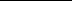 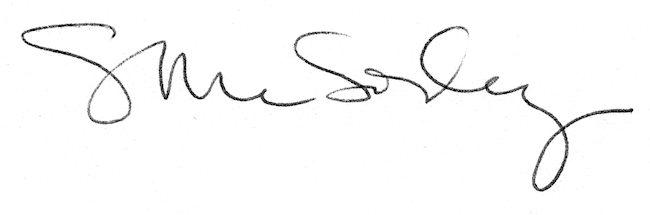 